В соответствии с Федеральным законом от 06.10.2003 № 131-ФЗ «Об общих принципах организации местного самоуправления в Российской Федерации», Законом Чувашской Республики от 29.03.2022 №23 «О преобразовании муниципальных образований Мариинско-Посадского района Чувашской Республики и о внесении изменений в Закон Чувашской Республики «Об установлении границ муниципальных образований Чувашской Республики и наделении их статусом городского, сельского поселения, муниципального района и городского округа» Собрание депутатов Мариинско-Посадского муниципального округа решило:1. Наделить Собрание депутатов Мариинско-Посадского муниципального округа Чувашской Республики правами юридического лица.2. Определить:2.1. Организационно-правовая форма юридического лица – муниципальное казенное учреждение.2.2. Полное наименование юридического лица – Собрание депутатов Мариинско-Посадского муниципального округа Чувашской Республики.2.3. Краткое наименование юридического лица - Собрание депутатов Мариинско-Посадского муниципального округа.2.4. Место нахождения юридического лица – Чувашская Республика, г. Мариинский Посад, ул. Николаева, д. 47.3. Уполномочить председателя Собрания депутатов Мариинско-Посадского муниципального округа Чувашской Республики Петрова Владимира Владимировича осуществить предусмотренные законодательством юридические действия по регистрации Собрания депутатов Мариинско-Посадского муниципального округа Чувашской Республики в качестве юридического лица.4.Финансирование расходов, связанных с регистрацией Собрания депутатов Мариинско-Посадского муниципального округа Чувашской Республики, осуществлять за счет средств бюджета Мариинско-Посадского района Чувашской Республики.5. Настоящее решение вступает в силу со дня его подписания.Председатель Собрания депутатовМариинско-Посадского муниципального округа                                                   В.В. Петров                                                 Чăваш  РеспубликинСĕнтĕрвăрри муниципаллă округĕн депутатсен ПухăвĕЙ Ы Ш Ă Н У2022.09.29    С/7 №Сĕнтĕрвăрри хули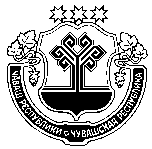 Чувашская  РеспубликаСобрание депутатов Мариинско-Посадскогомуниципального округа Р Е Ш Е Н И Е 29.09.2022  № 1/7г. Мариинский  ПосадО наделении Собрания депутатов Мариинско-Посадского муниципального округа Чувашской Республики правами юридического лицаО наделении Собрания депутатов Мариинско-Посадского муниципального округа Чувашской Республики правами юридического лица